KEYNES - ATTIVITA’ SPORTIVA EXTRASCOLASTICA   A.S. 2018 – 2019MODULI DI ISCRIZIONE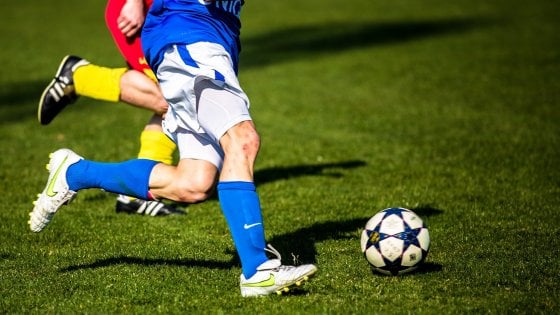 Torneo di Calcio a 5          Classe …….  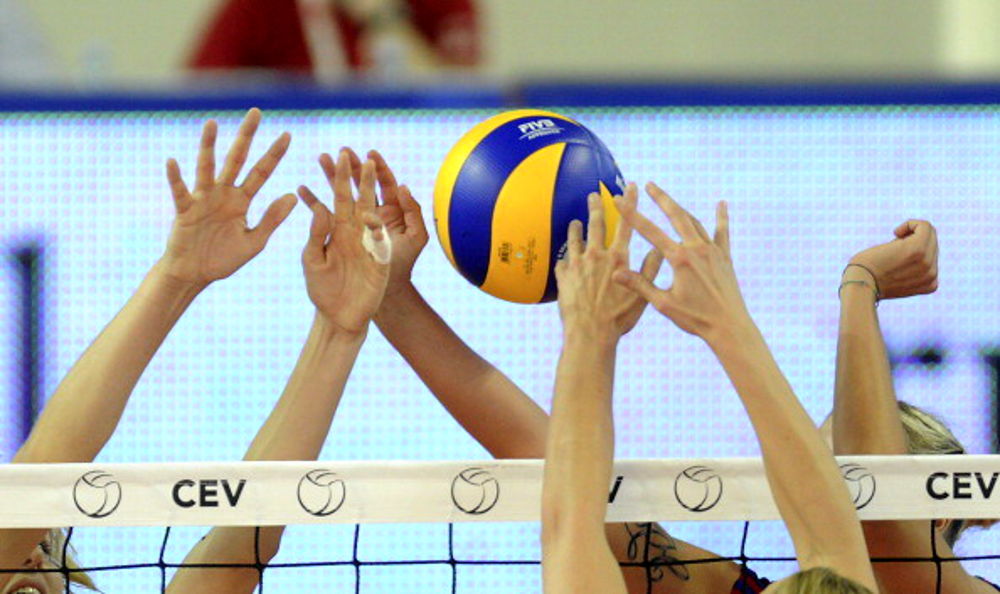 Torneo di Pallavolo          Classe …….  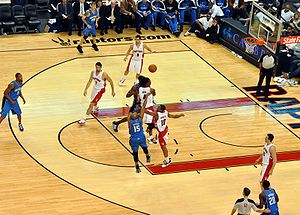 Torneo di Pallacanestro 3 vs 3           Classe …….  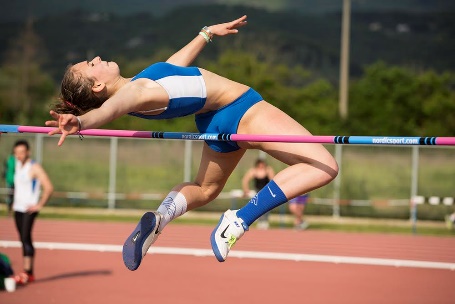 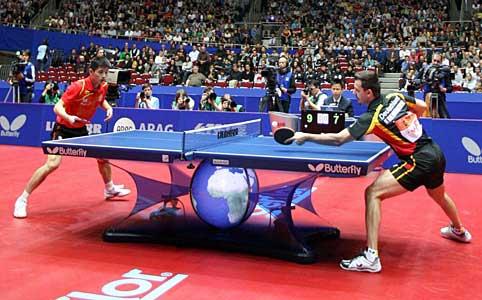 ALLENAMENTI DI ATLETICA LEGGERA – TENNISTAVOLO (preparazione tecnica e fisica per corsa campestre, corsa veloce, salto in alto, salto in lungo e ostacoli).Io sottoscritto…………………….. studente della classe .....sono interessato a partecipare agli allenamenti di atletica leggera/tennistavolo  che avranno luogo in palestra al termine delle lezioni scolastiche (dalle 13.30 alle 15.00 nei giorni di lunedì, martedì o giovedì) Data __________________                                                        Firma ______________________Da riconsegnare al rispettivo insegnante di educazione fisica, compilato nelle parti che interessano, entro lunedì 22 ottobre 2018KEYNES - ATTIVITA’ SPORTIVA EXTRASCOLASTICA   A.S. 2018 – 2019Regole da rispettare per l'iscrizione e la partecipazioneLe squadre devono essere formate solo da alunni componenti la stessa classe. Nel caso in cui uno studente motivato a partecipare non avesse compagni di squadra interessati può comunque aderire chiedendo di essere inserito in una squadra e presentando il modulo personale di adesione. Saranno gli insegnanti di scienze motorie a formare le squadre composte da studenti da studenti di classi differenti. Per la partecipazione è necessaria l'autorizzazione firmata dal genitore sul modulo appositamente predisposto allegato alla circolare, e il certificato medico.L’iscrizione ai tornei è vincolante per la stesura del calendario; pertanto è indispensabile che ci si iscriva solo se veramente motivati a partecipare.E’ importante che vengano rispettati giorni e orari degli incontri stabiliti dal calendario; se si è impossibilitati a presenziare (solo per motivi assolutamente straordinari) è indispensabile informare  il proprio insegnante di scienze motorie almeno due giorni prima della partita in programma). Nome della squadra……………............………..Nome della squadra……………............………..Nomi alunni partecipantiNomi alunni partecipantiNome della squadra……………............………..Nome della squadra……………............………..Nomi alunni partecipantiNomi alunni partecipantiNomi alunni partecipantiNomi alunni partecipanti